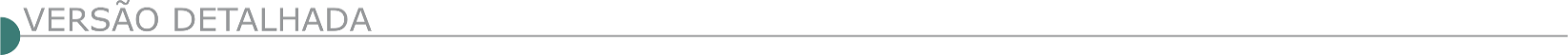 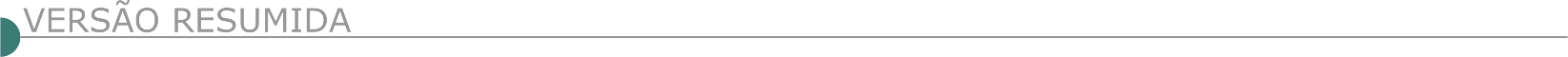 ESTADO DE MINAS GERAISDEPARTAMENTO MUNICIPAL DE AGUA ESGOTO E SANEAMENTO - PREGÃO ELETRÔNICO Nº 11/2022
Objeto: Objeto: Pregão Eletrônico - Registro de preços para futuros e eventuais serviços de aplicação de concreto betuminoso usinado à quente (asfalto quente), com material incluso, a ser aplicado no Município de Ponte Nova/MG em locais indicados pelo DMAES, conforme Termo de Referência/Projeto básico, Memorial Descritivo e Planilha de Custos, anexos ao presente Edital.
Edital a partir de: 30/03/2022 das 08:00 às 11:59 Hs e das 12:00 às 17:59 Hs
Endereço: Avenida Ernesto Trivellato, 158, Bairro Triângulo - - Ponte Nova (MG)
Entrega da Proposta:  a partir de 30/03/2022 às 08:00Hs
Abertura da Proposta:  em 18/04/2022 às 13:00Hs, no endereço: www.compras.gov.br. ALPINÓPOLIS PREFEITURA MUNICIPAL TOMADA DE PREÇO Nº 005/2022. TOMADA DE PREÇOS 005/2022 - Objeto: Contratação De Empresa Especializada Visando A Reforma da Unidade do PSF Orlando Américo Dos Reis (Vila Betânia), Incluindo Material E Mão De Obra conforme Projeto Básico constante do anexo I deste: Data: 20/04/2022 às 09 horas. O Edital está à disposição dos interessados na sede da Prefeitura Municipal de Alpinópolis/MG, pelo telefone (35) 3523.1808, e-mail licitacao@alpinopolis.mg.gov.br e no site www.alpinopolis.mg.gov.br. PREFEITURA MUNICIPAL DE BANDEIRA DO SUL AVISO DE LICITAÇÃO ]A Prefeitura Municipal de Bandeira do Sul/MG, torna público a instauração do Processo Licitatório n° 017/2022, Pregão Eletrônico n° 006/2022, tipo menor preço por item, Registro de preços para futuras e parceladas tendo como objetivo a contratação de empresa especializada na execução de serviços de correção de pequenos trechos de vias e tapa buracos em C.B.U.Q (Concreto Betuminoso Usinado a Quente), incluindo limpeza, usinagem, transporte e aplicação da massa asfáltica, nas vias públicas do município de Bandeira do Sul/MG. Recebimento das propostas: das 11h00min do dia 29/03/2022 até às 12h30min do dia 11/04/2022. Início da Sessão e Disputa de Preços: às 13h00min do dia 11/04/2022. Referência de tempo: horário de Brasília. Local: Bolsa de Licitações do Brasil – BLL www.bll.org.br. Telefone de contato setor de licitação: (35) 3742-1300 – Obtenção do edital: www.bandeiradosul.mg.gov.br. CAMPESTRE PREFEITURA MUNICIPAL PROCESSO LICITATÓRIO Nº 036/2022 – CONCORRÊNCIA Nº 001/2022. Torna Público a instauração do Processo Licitatório nº 036/2022, que tem por objeto selecionar e contratar empresa especializada para edificação (mão de obra e materiais) de prédio para funcionamento de escola com capacidade para 1200 alunos, no imóvel localizado na Rua Ilma Ambrogi Prado, o terreno possui 7.335,00m², de acordo, com o memorial descritivo, planilha orçamentária de custos, cronograma, memorial de cálculo, composições analíticas, projeto e nos termos do Edital e Anexos. Prazo máximo para protocolo de proposta e documentação e início da sessão pública: 02/05/2022 às 09h. Telefone de contato: (035) 3743-3067 – Obtenção do edital: www.campestre.mg.gov.br. PREFEITURA MUNICIPAL DE CORONEL XAVIER CHAVES/MG. AVISO DELICITAÇÃO- PROCESSO LICITATÓRIO 25/2022, CONCORRÊNCIA 01/2022Tipo Menor Preço Global. Objeto: CONTRATAÇÃO DE EMPRESA ESPECIALIZADA PARA REALIZAR PAVIMENTAÇÃO ASFÁLTICA DA ESTRADA DE LIGAÇÃO ENTRE OS MUNICÍPIOS DE CORONEL XAVIER CHAVES E RESENDE COSTA. Certificado de Registro Cadastral - CRC (obrigatório) e Visita Técnica (facultativa): até 25/04/2022. Abertura da sessão pública: 28/04/2022 às 8h00min.O edital está disponível no Site -― www.coronelxavierchaves.mg.gov.br ", informações na Prefeitura Municipal à Rua Padre Reis, 84, Centro, Coronel Xavier Chaves, MG, no horário de 08h00min às 11h00min e de 12h00min às 16h00min. Tel.:(32) 3357-1235.PREFEITURA MUNICIPAL DE DIVINÓPOLIS AVISO DE LICITAÇÃO PROCESSO LICITATÓRIO Nº 75/2022 CONCORRÊNCIA PÚBLICA Nº. 03/2022Tipo menor valor, cujo objeto é a Contratação de empresa para fornecimento e instalação de PAPI e sinalização vertical luminosa, adequação do balizamento para deslocamento da cabeceira 17 e reforma e adequação da sinalização horizontal da pista de pouso e decolagem, pistas de táxi e pátios de aeronaves do Aeroporto Brigadeiro Antônio Cabral de Divinópolis/MG. A abertura dos envelopes dar-se-á no dia 02 de maio de 2022 às 09h00min, na sala de licitações desta Prefeitura. O edital em seu inteiro teor estará à disposição dos interessados no site: www.divinopolis.mg.gov.br. Informações e esclarecimentos poderão ser obtidos pelos telefones (37) 3229-8127 / 3229-8128.PREFEITURA MUNICIPAL DE DOM BOSCO-MG, EDITAL DA TOMADA DE PREÇOS Nº 07/2022A Prefeitura Municipal de Dom Bosco MG, torna público que no dia 13 de ABRIL de 2022, a partir das 13h30min, será realizada a sessão relativa à licitação na modalidade Tomada de Preços do tipo ―Menor preço global‖, cujo objeto é a CONTRATAÇÃO DE EMPRESA PARA PAVIMENTAÇÃO ASFÁLTICA - SUBLEITO, BASE, CAPA ASFÁLTICA EM C.B.U.Q. MEIO FIO E SARJETAS EM TRECHO DE 79,44m NA RUA SEBASTIÃO FERREIRA DE SOUZA, 125,38M EM TRECHO DA RUA ZULMIRA RODRIGUES BARBOSA E 129,28M NA RUA ONILDO CUNHA ZICA, AMBAS COM LARGURA TOTAL DE 14,60M INCLUINDO CANTEIRO CENTRAL DE 2,00M. SITUADA NO BAIRRO NOVO HORIZONTE, PERÍMETRO URBANO DE DOM BOSCO - MG, CONFORME EDITAL E SEUS ANEXOS. Maiores informações poderão ser obtidas pelos tels. 38.36757137 e-mail – licitacoesdombosco@gmail.com ou no edifício sede da Prefeitura.ENTRE RIOS DE MINAS PREFEITURA MUNICIPAL AVISO DE LICITAÇÃO - TOMADA DE PREÇOS Nº 004/2022 A Prefeitura Municipal de Entre Rios de Minas/MG, torna público, a abertura do Processo Licitatório n.º 038/2022, na modalidade Tomada de Preços n.º 004/2022, Edital de Licitação n.º 012/2022. Objeto: Contratação de pessoa jurídica para realização das obras de engenharia pertinentes ao Contrato de Repasse n.º 894114/2019, visando à reforma e construção no Parque Natural Cachoeira do Gordo, localizado na zona rural do Município de Entre Rios de Minas (MG). Critério de julgamento: Empreitada por Menor Preço Global. Data de abertura: 19 de abril de 2022, às 09:00 horas (horário de Brasília). Local: Plenário Francisco Marzano, localizado na sede provisória da Prefeitura Municipal, à Av. Dr. José Gonçalves da Cunha, nº 40 - Centro, em Entre Rios de Minas (MG). O Edital e seus Anexos poderão ser adquiridos na sede provisória da Prefeitura Municipal, junto à Comissão Permanente de Licitações, à Av. Dr. José Gonçalves da Cunha, nº 40 - Centro, em Entre Rios de Minas (MG), ou no link “Licitações”, sub-link “Licitações 2022 - Tomada de Preços” do sítio eletrônico www.entreriosdeminas.mg.gov.br - Mais informações pelo telefone (31) 3751-1220, Ramal 208.FELIXLÂNDIA PREFEITURA MUNICIPAL TOMADA DE PREÇOS Nº 01/2022 PROCESSO LICITATÓRIO 34/2022. O Município de Felixlândia/ MG, pessoa jurídica de direito público interno, inscrito no CNPJ: 17.695.032/0001-51, torna público que realizará licitação na modalidade Tomada de Preços nº 01/2022 – Processo Licitatório 34/2022, do tipo Menor Preço Global. Objeto: Contratação de empresa de engenharia para execução de serviços de reforma da Praça do Santuário de Nossa Senhora da Piedade do Município de Felixlândia/MG, nos moldes da Transferência Especial da Secretaria de Estado de Governo, Documento nº 2623, conforme especificações constantes no Termo de Referência, Projeto Básico, Memorial Descritivo, Cronograma Físico-Financeiro, Orçamento Discriminativo não Desonerado (...), que será realizada na data de 14/04/2022 às 09h30min, para apresentação de envelopes de proposta de preço e habilitação. O edital poderá ser retirado no endereço: Rua Menino Deus, nº 86, Centro, Felixlândia/MG – CEP: 39.237-000, e-mail: licitacao@felixlandia.mg.gov.br ou pelo fone (38) 3753-1311. Presidente da Comissão de Licitação: Gabriela Fernandes Valadares.PREFEITURA MUNICIPAL DE ITACARAMBI PREGÃO PRESENCIAL Nº 12/2022 AVISO DE LICITAÇÃO MUNICIPIO DE ITACARAMBI-MG, PREGÃO PRESENCIAL Nº. 12/2022 - PROCESSO Nº. 29/2022. OBJETO: REGISTRO DE PREÇOS PARA AQUISIÇÃO DE CASCALHO DE CERRADO NATURAL DESTINADOS A SERVIÇOS DE PAVIMENTAÇÃO ASFÁLTICA E RECUPERAÇÃO DE ESTRADAS RURAIS E URBANAS. Credenciamento: 12/04/2022 de 08h30min as 09h00min. Início da Sessão: 09:00hs. Nívea Maria de Oliveira - Prefeita Municipal Nívea Maria de Oliveira - Prefeita Municipal. Informações e Esclarecimentos: (38)3613-2171. Edital disponível para fornecimento via e-mail: licitação2@Itacarambi.mg.gov.br, e site: www.itacarambi.mg.gov.br, ou diretamente no Setor de Licitação e Contratos.AVISO DE LICITAÇÃO - PROCESSO Nº. 62/2022 PREGÃO PRESENCIAL Nº. 22/2022 O município de Janaúba/MG torna público para conhecimento dos interessados, que realizará no dia 08 de abril de 2022, às 14:00, em sua sede situada na praça dr. rockert, n° 92, centro, processo licitatório n° 62/2022, na modalidade pregão presencial n° 22/2022, para contratação de empresa para prestação de serviço de varrição, com utilização de máquina varredeira aspirada, conforme especificações constantes no edital e seus anexos, cuja cópia poderá ser adquirida junto ao setor de licitações, no referido endereço, no horário de 12:00 às 18:00 horas, nos dias úteis, assim como no site: www.janauba.mg.gov.br. ITAMBACURI PREFEITURA MUNICIPAL TOMADA DE PREÇOS Nº 002/2022. Aviso de Adiamento de Licitação – O Prefeito do Município de Itambacuri/MG, no uso de suas atribuições legais, torna público o adiamento da Tomada de Preços 002/2022 para o dia 18/04/2022, às 08:30 horas. Objeto: contratação de empresa para execução de obras e serviços de pavimentação e pré-moldados de concreto, com material e mão de obra inclusos. Motivo: em decorrência de feriado municipal no dia 13/04/2022. Edital e informações encontram-se à disposição no setor de licitações à Praça dos Fundadores, 325, Centro, tele (33)3511-1826, nos dias úteis, no horário de 08 às 12 horas ou no site: www.itambacuri.mg.gov.br. TOMADA DE PREÇOS Nº 003/2022. O Prefeito do Município de Itambacuri/MG, no uso de suas atribuições legais, torna público o adiamento da Tomada de Preços 003/2022 para o dia 18/04/2022, às 13:30 horas. Objeto: contratação de empresa para construção de quadra poliesportiva, com material e mão de obra inclusos. Motivo: em decorrência de feriado municipal no dia 13/04/2022. Edital e informações encontram-se à disposição no setor de licitações à Praça dos Fundadores, 325, Centro, tele (33)3511-1826, nos dias úteis, no horário de 08 às 12 horas ou no site: www.itambacuri.mg.gov.br. PREFEITURA MUNICIPAL DE LIMA DUARTE PROCESSO LICITATÓRIO N° 58/2022 - TOMADA DE PREÇOS N° 04/2022A Prefeitura Municipal de Lima Duarte torna público a publicação do processo licitatório n° 58/2022 – TOMADA DE PREÇOS Nº 04/2022, que acontecerá no dia 18/04/2022. Objeto: Contratação de empresa especializada para a execução de serviços de Reforma de Edificação da Creche Municipal Cantinho Feliz, conforme especificações e quantitativos nos anexos do edital. Informações sobre o edital estão à disposição dos interessados no site http://www.limaduarte.mg.gov.br/, com a CPL, na Praça Juscelino Kubitschek, 173 – em horário comercial ou pelo telefone (32) 3281.1282 e/ou pelo e-mail licitacao@limaduarte.mg.gov.br. A licitação será regida pela Lei Federal 8.666/93 e suas alterações posteriores, bem como por leis específicas relacionadas ao objeto desta licitação e demais condições fixadas neste edital.PREFEITURA DE MAR DE ESPANHA - COMISSÃO DE LICITAÇÃO AVISO DE LICITAÇÃO PROCESSO 055/2022 TOMADA DE PREÇO 002/2022 AVISO DE LICITAÇÃO PROCESSO 055/2022 TOMADA DE PREÇO 002/2022 A Presidente da Comissão Permanente de Licitação do Município de Mar de Espanha, constituída pela PORTARIA nº 540/2022, faz saber a todos os interessados, que fara realizar a presente licitação na modalidade Tomada de Preço na forma empreitada tipo menor preço GLOBAL, em reunião que se realizará às09:00 horas do dia 12 de abril de 2022,na sede da Prefeitura Municipal de Mar de Espanha, situada na Praça Barão de Ayruoca, 53, Centro, Mar de Espanha no estado de Minas Gerais , CEP.: 36640-000, para EXECUÇÃO DE OBRA DE DRENAGEM PROFUNDA E EXTENSÃO DE REDE DE ESGOTO DA RUA HENRIQUE TONETTI NO MUNICÍPIO DE MAR DE ESPANHA, cujas especificações detalhadas encontram-se no anexo I que acompanha o Edital da Licitação. A abertura desta licitação ocorrerá no dia 12 de abril de 2022, às 09h:00min, na Sala de Licitações no endereço constante do cabeçalho. O Edital completo poderá ser obtido pelos interessados através do e-mail licitação@mardeespanha.mg.gov.br ou pelo endereço eletrônico www.mardeespanha.mg.gov.br. Quaisquer dúvidas contatar pelos telefones (32) 3276-1225.PREFEITURA DE PAINEIRAS - TOMADA DE PREÇO Nº 001/2022A Prefeitura Municipal de Paineiras - MG, situada na Praça Terezinha de Vargas Mendonça, 288 - Centro, inscrita no CNPJ 18.296.673/0001-04, através da Comissão Permanente de Licitação, designada pela Portaria nº 001/2022, por meio de requisição do setor: · Secretaria Municipal de Transportes, Obras e Serviços torna público a abertura do Processo Licitatório Nº 030/2022, modalidade Tomada de Preço Nº 001/2022, cujo objeto é a contratação de empresa para recapeamento em CBUQ nas Ruas João Honório, Bento Lourenço de Oliveira, Felisbino Pereira e Pedro Lopes de Azevedo, conforme projeto. As propostas deverão ser entregues até às 12:00 horas do dia 25/04/2022. O edital e seus anexos estarão disponíveis no endereço acima citado, no horário de 11:00 às 17:00 horas, ou através de solicitação pelo endereço eletrônico licitacaopaineirasmg@gmail.com e/ou sítio www.paineiras.mg.com.br. A presente licitação será regida pela Lei Federal 8666/93 e suas alterações.PARACATU/MG - SUPERINTENDÊNCIA DE LICITAÇÕES E CONTRATOS AVISO DE LICITAÇÃO - CONCORRÊNCIA PÚBLICA Nº 01- 2022 Prefeitura Municipal de Paracatu / Secretaria Municipal de Agropecuária. Aviso de Licitação. Concorrência Pública nº 01/2022. Processo de Compra nº 435/2021 – Tipo: Menor Preço Global. Objeto: CONTRATAÇÃO DE EMPRESA ESPECIALIZADA PARA EXECUÇÃO DAS OBRAS COMPLEMENTARES DA FEIRA DOS PRODUTORES RURAIS DE PARACATU-MG, CONFORME PROJETOS ESPECIFICAÇÕES, PLANILHAS E CRONOGRAMA. Local da realização da sessão pública do pregão: Prefeitura Municipal de Paracatu, sediada à Rua da Contagem, nº 2.045 – Bairro: Paracatuzinho, no dia 27-04-2022 às 09:00h. EDITAL na íntegra: à disposição dos interessados na Superintendência de Suprimentos/Departamento de Licitações - situada na Rua da Contagem, nº 2.045 – Paracatuzinho e no site da Prefeitura www.paracatu.mg.gov.br. PREFEITURA MUNICIPAL DE PERDÕES – CONCORRÊNCIA PÚBLICA Nº 01/2022.A Prefeitura Municipal de Perdões-MG, faz saber a abertura de Licitação processo n.º 61/2022, Concorrência Pública 01/2022, abertura em 04/05/2022 às 13:00 hs. – na Pça. 1.º de Junho, 103 – Perdões-MG, objeto: Construção de 04 salas de aula - Projeto Padrão FNDE, na Comunidade do Retiro dos Pimentas, no município de Perdões/MG Convênio: 1261000280/2022. Edital/Informações: (35)3864-7298, e-mail: licitacao@perdoes.mg.gov.br. PIRANGUÇU PREFEITURA MUNICIPAL PROCESSO LICITATÓRIO N° 021/2022, PREGÃO PRESENCIAL 003/2022Registro de preços para prestação de serviços de roçagem de vias e locais públicos, exclusivo para ME, EPP e MEI no item 01 e demais itens para ampla concorrência. Abertura será dia 11/04/2022 as 09:00 horas. Outras Informações pelo site www.pirangucu.mg.gov.br ou através do e-mail: compras@pirangucu.mg.gov.br. Dúvidas pelo telefone (35) 3643-1222, das 08:00 as 16:00 horas de segunda a sextaPREFEITURA MUNICIPAL DE PIRAJUBA TOMADA DE PREÇOS 005/2021A Prefeitura Municipal De Pirajuba torna público nos termos das leis 8666/93 e suas alterações que fará realizar através da comissão permanente de licitações a tomada de preços 005/2022 ―contratação de empresa especializada para a realização de serviços de pavimentação a serem realizados no novo distrito industrial‖. Data de abertura: 25 de abril de 2022 as 09:00 horas. o edital poderá ser obtido no site www.pirajuba.mg.gov.br/licitacoes. Informações e esclarecimentos poderão ser obtidos pelo e-mail compraspirajuba2013@hotmail.com. PREFEITURA MUNICIPAL DE PIRAJUBA TOMADA DE PREÇOS 006-2022A Prefeitura Municipal De Pirajuba torna público nos termos das leis 8666/93 e suas alterações que fará realizar através da comissão permanente de licitações a tomada de preços 006/2022 ―contratação de empresa especializada para a realização de reforma da farmácia de minas‖. Data de abertura: 25 de abril de 2022 as 11:00 horas. o edital poderá ser obtido no site www.pirajuba.mg.gov.br/licitacoes. Informações e esclarecimentos poderão ser obtidos pelo e-mail compraspirajuba2013@hotmail.com.AVISO DE LICITAÇÃO TP 003/2022 A Prefeitura Municipal De Pirajuba torna público nos termos das leis 8666/93 e suas alterações que fará realizar através da comissão permanente de licitações a tomada de preços 003/2022 “contratação de empresa especializada para revitalização de imóvel inventariado - residência da família Borges Vilela de Araújo”. Data de abertura: 25 de abril de 2022 as 14:00 horas. o edital poderá ser obtido no site www.pirajuba.mg.gov.br/licitacoes. Informações e esclarecimentos poderão ser obtidos pelo e-mail compraspirajuba2013@hotmail.com. PREFEITURA DE PITANGUI SECRETÁRIA MUNICIPAL DE ADMINISTRAÇÃO E FINANÇAS AVISO DE SUSPENSÃO PROCESSO LICITATÓRIO N.º 044/2022 PREGÃO N° 031/2022 O Secretário Municipal de Desenvolvimento Urbano e Serviços Públicos, Sr. Procópio Celso de Freitas, comunica aos interessados que fica ADIADA, a realização da sessão pública de abertura de Processo Licitatório, cujo objeto é Prestação de Serviços de armazenamento coleta, transporte e destinação final de resíduos sólidos classe II – A, do Município de Pitangui, a qual se encontra designada para ocorrer no dia 29/03/2022, ás 14:00hrs, no Setor de Compras e Licitações. A nova data para a sessão pública de abertura da licitação em epígrafe será no dia 11/04/2022 às 09:00 hrs, no qual segue publicação anexa.REDUTO PREFEITURA MUNICIPAL PROCESSO LICITATÓRIO Nº 036/2022 TOMADA DE PREÇOS Nº 005/2022. Objeto: Contratação de empresa especializada para execução de obra de reforma da Praça Central no Município de Reduto/MG. Entrega dos envelopes: até o dia 14/04/2022 as 08:50 horas; Abertura: 14/04/2022 às 09:00 horas. Edital e seus anexos no Site: www.reduto.mg.gov.br. Informações pelo Tel.: (33) 3378- 4155, de 08h00min às 11h00min de 13h00min às 17h00min ou pelo e-mail: licitacao@reduto.mg.gov.br, ou pessoalmente na sede Prefeitura.RIO PARDO DE MINAS PREFEITURA MUNICIPAL TOMADA DE PREÇO Nº 005/2022 AVISO DE LICITAÇÃO - PROCESSO Nº 044/2022 - TOMADA DE PREÇO Nº 005/2022. Objeto: Contratação de empresa destinada a execução da obra de extensão da ponte sobre o Rio São Gonçalo na comunidade rural de Tatu deste município, com entrega dos envelopes às 08:00:00 horas do dia 18/04/2022. Maiores informações pelo telefone (038) 3824-1356 – ou através do e-mail licitação@riopardo.mg.gov.br ou ainda na sede da Prefeitura Municipal de Rio Pardo de Minas - 28/03/2022. Astor José de Sá – Prefeito Municipal.RUBELITA/MG. SETOR DE LICITAÇÃO E COMPRAS AVISO DE ÁBERTURA DAS PROPOSTAS AVISO DE ABERTURA DAS PROPOSTAS DE PREÇOS TOMADA DE PREÇOS Nº 003/2022 A Comissão Permanente de Licitação, constituída pela Portaria n° 016/2021 de 06/07/2021, tendo em vista que expirou o prazo recursal, referente à fase de habilitação do Processo Licitatório nº021/2022 – Tomada de Preços nº003/2022, objetivando a contratação de sociedade empresária especializada para a execução de obra de pavimentação , em vias urbanas do Distrito de Lagoa de Baixo e Rodeadouro, pgt com recurso do Processo SEI nº1490.01.0005353/2021-10, conforme disposto na lei estadual nº23830/2021, comunica que a sessão de abertura dos envelopes de ―PROPOSTA DE PREÇO‖ das empresas Habilitadas na licitação acima relacionada, realizar-se-á na sede da Prefeitura, conforme descrito abaixo: TOMADA DE PREÇOS Nº 003/2022 – Dia 01/04/2022, ás 13:00 horas Local: Sala de licitação - Prefeitura Municipal de Rubelita situada na Praça Major Avelino de Almeida n.º 406, Centro – Rubelita/MG.SETOR DE LICITAÇÃO E COMPRAS AVISO DE ABERTURA DE PROPOSTAS AVISO DE ABERTURA DAS PROPOSTAS DE PREÇOS TOMADA DE PREÇOS Nº 004/2022 A Comissão Permanente de Licitação, constituída pela Portaria n° 016/2021 de 06/07/2021, tendo em vista que expirou o prazo recursal, referente à fase de habilitação do Processo Licitatório nº022/2022 – Tomada de Preços nº004/2022, objetivando a contratação de sociedade empresária para execução de obra de reforma de quadra poliesportiva do Distrito de Lagoa de Baixo, pgt com recurso do convênio nº9288130 conforme disposto na Lei Estadual nº23830/2021, comunica que a sessão de abertura dos envelopes de ―PROPOSTA DE PREÇO‖ das empresas Habilitadas na licitação acima relacionada, realizar-se-á na sede da Prefeitura, conforme descrito abaixo: TOMADA DE PREÇOS Nº 004/2022 – Dia 01/04/2022, ás 15:30 horas Local: Sala de licitação - Prefeitura Municipal de Rubelita situada na Praça Major Avelino de Almeida n.º 406, Centro – Rubelita/MG.SABARÁ – MG - AVISO EDITAL DE LICITAÇÃO N.º 023/2022 TOMADA DE PREÇOS Será realizado no dia 13/04/2022, às 09:00 horas, cujo objeto é a contratação de empresa do ramo para a execução de obras de contenção na Rua Travessa Serra da Piedade, n. º 48, Bairro Morada da Serra, com o fornecimento de mão de obra e materiais, em atendimento à Secretaria Municipal de Obras, conforme especificações contidas no edital e seus anexos. Edital e anexos no site www.sabara.mg.gov.br. MUNICÍPIO DE SANTA VITÓRIA - DEPARTAMENTO LICITAÇÕES E CONTRATOS RETIFICAÇÃO DE EDITAL E REDESIGNAÇÃO DE SESSÃO DE ABERTURA. TOMADA DE PREÇOS Nº 008/2022 – PROCESSO LICITATÓRIO 045/2022 MUNICÍPIO DE SANTA VITÓRIA. RETIFICAÇÃO DE EDITAL E REDESIGNAÇÃO DE SESSÃO DE ABERTURA. TOMADA DE PREÇOS Nº 008/2022 – PROCESSO LICITATÓRIO 045/2022. O Município de Santa Vitória-MG, retifica o Edital do processo licitatório em epígrafe, para alteração, devido a falha na planilha orçamentária causada por falta de informações nos custos e preços totais, dos itens 14.6 e 14.17, e exclusão de itens duplicados nos itens 11.10 e 11.23, 11.12 e 11.27. Fundamentação nos autos, de objeto Contratação de empresa especializada para execução de obras de REFORMA DE EDIFICAÇÃO do prédio do Anexo CEMEI – Luzia Maria de Paula, município de Santa Vitória/MG. À vista disso, fica redesignada a sessão de abertura para o dia 20 de abril de 2022 às 13:00 horas, republicando-se o edital com destaque para as alterações, com a devolução integral do prazo aos interessados.SANTANA DO GARAMBÉU PREFEITURA MUNICIPAL TOMADA DE PREÇOS 001/2022TIPO MENOR PREÇO POR EMPREITADA GLOBAL O Município através da Comissão de Licitação torna público que fará realizar licitação sob a modalidade e tipo acima, para contratação de empresa para execução da obra de construção de Quadra Poliesportiva na Escola Municipal, com fornecimento de materiais e mão-de-obra. Informa que o Edital completo estará à disposição dos interessados à Praça Paiva Duque 120, de 08:00 às 14:00h, de segunda a sexta-feira, ou pelo site www.santanadogarambeu.mg.gov.br e terá abertura dia 19/04/2022, às 09:15h em sua sede. Santana do Garambéu, 28 de março de 2022. Ricardo Mauricio Rodrigues Miranda - Presidente da CPLPREFEITURA MUNICIPAL DE SANTANA DO JACARÉ/MG – AVISO DE LICITAÇÃO: TOMADA DE PREÇO 003/2022 Tipo: Menor Preço por Empreitada Global – Objeto: Contratação de Empresa para execução de Obra de Construção do Centro de Eventos – Contrato de Repasse 887853/2019/MTUR/CAIXA – Visita Técnica Obrigatória: a partir do dia 04/04/2022, sob agendamento prévio de 48 horas – Entrega dos Envelopes: Dia 20 de abril de 2022 às 13h00min – Informações/edital: Avenida Padre Nagib Gibran, 70 – Centro – Santana do Jacaré/MG – Telefone (35) 3866-1206 – e-mail: licitacao@santanadojacare.mg.gov.br. O edital, na íntegra, encontrasse disponível no site www.santanadojacare.mg.gov.br. EXTRATO DE TOMADA DE PREÇO Nº 04/2022. PROCESSO Nº 50/2022. OBJETO: execução indireta de obra de engenharia objetivando-se a extensão de rede elétrica destinada a iluminação pública em diversos logradouros do município de Serrania, com fornecimento de material, mão-de-obra, transporte e equipamentos apropriados. Abertura dia 18 de abril de 2022 às 09:00 horas. Edital no site www.serrania.mg.gov.br. PREFEITURA DE TEÓFILO OTONI SECRETARIA DE ADMINISTRAÇÃO AVISO DE ABERTURA DE ENVELOPES PROPOSTAS - TOMADA DE PREÇOS 003/2022 AVISO DE ABERTURA DE ENVELOPES PROPOSTAS - PROCESSO LICITATÓRIO Nº. 024/2022 – TOMADA DE PREÇOS 003/2022. O Município de Teófilo Otoni/MG torna pública a abertura dos envelopes propostas referentes a Tomada de Preços nº. 003/2022, no dia 30/03/2022, as 09:00h. Objeto: Contratação de empresa para execução de obras e serviços de Pavimentação Asfáltica e CBUQ nas Ruas Eugênio Blanc e Madalena Kern - Contrato de Repasse 1072.074-82/2020 - Convênio 903552/2020. A sessão será na sala da Divisão de Licitação, situada na Avenida Luiz Boali n.º 230, Centro, e demais informações atinentes ao certame podem ser obtidas em dias úteis, no horário de 08h às 16h, no site: transparencia.teofilootoni.mg.gov.br ou pelo e-mail: licitacao@teofilootoni.mg.gov.br. PREFEITURA MUNICIPAL DE VAZANTE: AVISO DE LICITAÇÃO - TOMADA DE PREÇOS Nº 03/2022 O Município de Vazante-MG torna público Aviso de Licitação - Tomada de Preços nº 03/2022 – Processo Licitatório nº 74/2022. Objeto: Contratação de Empresa Especializada em Construção Civil, incluindo mão de obra, materiais e disponibilização de equipamentos necessários, para Execução de Serviços de Construção da Pista de Caminhada – Anel Viário. Protocolo dos envelopes: até as 14:00h do dia 18/04/2022, no setor de protocolo. Abertura e Julgamento: dia 18/04/2022 às 14h10min. Recursos oriundos de Contrato de Financiamento nº 558.539 – DV: 13 - Caixa Econômica Federal e Município de Vazante; destinado ao apoio financeiro para o financiamento de despesas de capital, conforme plano de investimento com recurso do Finisa. O edital na íntegra está disponível no site https://www.vazante.mg.gov.br/editais-e-licitacoes. GOVERNO DO ESTADO DE MINAS GERAIS - PREFEITURA MUNICIPAL DE VIÇOSA - PREGÃO ELETRÔNICO Nº 54/2022
Objeto: Pregão Eletrônico - Aquisição de CBUQ (massa asfáltica) para atender demandas da Secretaria Municipal de Obras e Serviços Urbanos - Edital a partir de: 30/03/2022 das 08:00 às 11:59 Hs e das 14:00 às 17:59 Hs - Endereço: Rua Gomes Barbosa 803 - Centro - Viçosa (MG) - Telefone: (0xx31) 38915050 - Entrega da Proposta:  a partir de 30/03/2022 às 08:00Hs - Abertura da Proposta:  em 19/04/2022 às 09:00Hs, no endereço: www.compras.gov.br. ESTADO DA BAHIASECRETARIA DE INFRAESTRUTURA - CONCORRÊNCIA Nº 050/2022.Tipo: Menor Preço. Abertura: 19/05/2022 às 09h30min. Objeto: Pavimentação em CBUQ, Trecho Cumuruxatiba - Prado - Ba 001, extensão de 29,80 km. Família 07.19. Local: Comissão Permanente de Licitação - CPL - SEINFRA, Av. Luiz Viana Filho, nº 440 - 4ª Avenida - Centro Administrativo da Bahia - Prédio Anexo - 1º andar - Ala B, Salvador-Ba. Os interessados poderão obter informações no endereço supracitado, de segunda a sexta-feira, das 8h30min às 12h00min e das 13h30min às 17h30min. maiores esclarecimentos no telefone (71)3115-2174, no site: www.infraestrutura.ba.gov.br e e-mail: cpl@infra.ba.gov.br. COMPANHIA DE DESENVOLVIMENTO URBANO DO ESTADO DA BAHIA - CONDER AVISO - LICITAÇÃO PRESENCIAL Nº 029/22 - CONDER Abertura: 26/04/2022, às 09h:30m. Objeto: CONTRATAÇÃO DE EMPRESA DE ENGENHARIA PARA EXECUÇÃO DE SERVIÇOS COMPLEMENTARES DE URBANIZAÇÃO E INFRAESTRUTURA - LOTES 01 e 02, NO ENTORNO DAS OBRAS DE CONTENÇÃO DE ENCOSTAS E DE URBANIZAÇÃO INTEGRADA, NO MUNICÍPIO DE SALVADOR - BAHIA. O Edital e seus anexos estarão à disposição dos interessados no site da CONDER (http://www.conder.ba.gov.br) no campo licitações, a partir do dia 31/03/2022. Salvador - BA, 29 de março de 2022. Maria Helena de Oliveira Weber - Presidente da Comissão Permanente de Licitação.EMBASA - AVISO DA LICITAÇÃO Nº 035/22 A EMBASA TORNA PÚBLICO QUE REALIZARÁ A LICITAÇÃO N.º 035/22, processada de acordo com as disposições da Lei nº 13.303/2016, Lei complementar 123/2006 e Regulamento Interno de Licitações e Contratos da EMBASA. Objeto: execução das redes coletoras de esgoto complementares do SES Itaberaba. Disputa: 06/06/2022 às 14:00 horas. (Horário de Brasília-DF). Recursos Financeiros: Ogu/Próprios. O Edital e seus anexos encontram-se disponíveis para download no site www.licitacoes-e.com.br. (Licitação BB nº: 930024). O cadastro da proposta deverá ser feito no site www.licitacoes-e.com.br, antes da abertura da sessão pública. Informações através do e-mail: plc.esclarecimentos@embasa.ba.gov.br ou por telefone: (71) 3372-4756/4764. ESTADO DO ESPÍRITO SANTODER/ES - AVISO DE ADIAMENTO DE LICITAÇÃO RDC ELETRÔNICO N.º 007/2022 Entidade: Departamento de Edificações e de Rodovias do Espírito Santo - DER-ES Processo nº: 2019-2KRL5 Objeto: Contratação integrada de empresa ou consórcio especializado para a elaboração dos projetos básico e executivo de engenharia e a execução das obras de Implantação, Pavimentação e Melhorias Operacionais do trecho entre a Ponte do bairro Piuminas e a Ponte sobre o Rio Novo, de acesso à cidade, na ES-060, com 2,85 km de extensão, no município de Piúma, na área de abrangência da Superintendência Executiva Regional I (SR-I) do DER-ES. . Valor estimado: R$ 19.471.656,26. Início do acolhimento das propostas: 04/04/2022, às 8h00min. Limite para acolhimento das propostas: 28/04/2022, às 13h59min. Abertura das propostas: 28/04/2022, às 14h00min. Abertura da sessão e início da disputa: 28/04/2022, às 15h00min. Local de realização da sessão pública eletrônica: www.licitacoes-e.com.br. O edital estará disponível, no endereço www.der.es.gov.br/licitacoes-2, a partir de 04/04/2022. Contato: licitacoesrdc-der@der.es.gov.br; 27-3636- 2049.ESTADO DE GOIÁSESTADO DE GOIÁS AGÊNCIA GOIANA DE INFRAESTRUTURA E TRANSPORTES EDITAL PREGÃO ELETRÔNICO Nº 19/2022 - GOINFRA PROCESSO Nº 202200036003308TIPO: MENOR PREÇO OBJETO: CONTRATAÇÃO DE SERVIÇO DE CONSERVAÇÃO EM VIAS URBANAS: PROGRAMA GOIÁS EM MOVIMENTO MUNICÍPIOS - LOTE 24, NOS MUNICÍPIOS DE CARMO DO RIO VERDE, NOVA GLÓRIA E RIANÁPOLIS. ABERTURA: 11/04/2022 às 14:00 horas OBS.: Horário de Brasília. Nos termos do art. 20 do Decreto Estadual nº 9.666, de 21 de maio de 2020, a publicidade da presente licitação se deu: por meio eletrônico via www.comprasnet.go.gov.br em 23/03/2022 e www.goinfra.go.gov.br/portaldelicitacoes, por publicação no Diário Oficial do Estado de Goiás de 23/03/2022. AVISO DE LICITAÇÃO PREGÃO ELETRÔNICO Nº 19/2022 - GOINFRA PROCESSO Nº 202200036003308 A AGÊNCIA GOIANA DE INFRAESTRUTURA E TRANSPORTES – GOINFRA, por intermédio de seu Pregoeiro e Equipe de Apoio designados pela Portaria nº 35/2022 - GOINFRA, torna público, para conhecimento dos interessados, que realizará licitação na modalidade Pregão (Eletrônico), em sessão pública eletrônica, a partir das 14:00 horas do dia 11 de abril de 2022, através do site www.comprasnet.go.gov.br, destinado à CONTRATAÇÃO DE SERVIÇO DE CONSERVAÇÃO EM VIAS URBANAS: PROGRAMA GOIÁS EM MOVIMENTO MUNICÍPIOS - LOTE 24, NOS MUNICÍPIOS DE CARMO DO RIO VERDE, NOVA GLÓRIA E RIANÁPOLIS, sob o regime de execução de empreitada por preço unitário, do tipo menor preço, relativo ao Processo n° 202200036003308 nos termos do Decreto Estadual nº 9.666 de 21 de maio de 2020, da Lei Estadual nº 17.928 de 27 de dezembro de 2012, Decreto Federal nº 10.024/2019 e, subsidiariamente, pela Lei Federal nº 8.666 de 21 de junho de 1993, Lei Federal nº 10.520 de 17 de julho de 2002, Lei Complementar nº 123 de 14 de dezembro de 2006 e demais normas vigentes à matéria. O Edital e seus anexos encontram-se disponíveis no endereço Av. Gov. José Ludovico de Almeida, nº 20, Conjunto Caiçara (BR-153, Km 3,5) CEP 74.775- 013, Goiânia – GO, Fone: (62)3265-4054 ou nos sites www.comprasnet.go.gov.br e www.goinfra.go.gov.br. O valor total máximo autorizado é de R$ 2.962.521,65 (dois milhões, novecentos e sessenta e dois mil quinhentos e vinte e um reais e sessenta e cinco centavos), para a contratação do objeto do presente pregão eletrônico. http://177.201.114.167/portal_licitacao/licitacao.php?idLicitacao=958&lote=1. DNIT - SUPERINTENDÊNCIA REGIONAL EM GOIÁS E DISTRITO FEDERAL - AVISO DE LICITAÇÃO PREGÃO ELETRÔNICO Nº 88/2022 - UASG 393011 Nº PROCESSO: 50612002838202141. Objeto: Contratação de empresa para Execução dos Serviços de Conservação e Manutenção das Rodovias Federais BR-070/DF (Trecho 1) e BR-080/DF (Trecho 2), com vistas a execução de Plano de Trabalho e Orçamento - P.A.T.O., Segmento 1: km 0,00 ao km 19,80, Extensão 1: 19,80 km, e Segmento 2: km 0,00 ao km 40,30, Extensão 2: 40,30 km. Total de Itens Licitados: 1. Edital: 29/03/2022 das 08h30 às 12h00 e das 13h30 às 17h00. Endereço: Av. 24 de Outubro, 311 Setor Dos Funcionários, - Goiânia/GO ou https://www.gov.br/compras/edital/393011-5-0088-2022. Entrega das Propostas: a partir de 29/03/2022 às 08h30 no site www.gov.br/compras. Abertura das Propostas: 12/04/2022 às 09h00 no site www.gov.br/compras. Informações Gerais: O Edital e demais informações poderão ser obtidos por meio dos sítios www.gov.br/dnit/ptbr/assuntos/licitacoes/superintendencias e/ou www.gov.br/compras. ESTADO DO MATO GROSSOSINFRA - AVISO DE ABERTURA DE LICITAÇÃO RDC PRESENCIAL - EDITAL N. 021/2022 PROCESSO N.SINFRA-PRO-2022/01412 OBJETO: Contratação de empresa de engenharia para execução dos serviços de recuperação funcional do pavimento da rodovia MT-241, trecho: Nobres/Marzagão, subtrecho: estaca 0 + 0,00 a 3.056 +16,097, com extensão de 61,136 km. O Edital será disponibilizado no dia 18/03/2022, a partir das 14h00 (horário local), pelo endereço eletrônico www.sinfra.mt.gov.br, acessando o menu “documentos” e o submenu “licitações e editais”. Entrega das propostas: Deverão ser entregues à Comissão Permanente de Licitação, instituída pela Portaria n.004/2022/CGAB/SINFRA, publicada no DOE n.28181, de 08/02/2022, página 16, na sessão pública do dia 13/04/2022, às 09:00 horas (horário local), na sala de Reuniões - 2º andar, prédio da Secretaria de Estado de Infraestrutura e Logística/SINFRA, localizado na Av. Hélio Hermínio Ribeiro Torquato da Silva, Centro Político Administrativo, Cuiabá/MT. A sessão pública poderá ser acompanhada em tempo real através do canal da SINFRA no link: https://www.youtube.com/channel/ UCaDSklVwea-9jkFp5C-M3ow, bem como pelo Portal da Transparência do Estado de Mato Grosso: http://www.transparencia.mt.gov.br/sinfra. Informações gerais: telefone: (65) 3613-0529 e-mail: cpl@sinfra.mt.gov.br. DNIT- SUPERINTENDÊNCIA REGIONAL EM MATO GROSSO - AVISO DE LICITAÇÃO PREGÃO ELETRÔNICO Nº 89/2022 - UASG 393020 Nº PROCESSO: 50611000758202241. Objeto: Contratação de empresa para execução de serviços de Manutenção (Conservação/Recuperação) na Rodovia BR-174/MT, Trecho: Porto Santo Antônio das Lendas - Divisa MT/AM, Subtrecho: Entr. MT170(B) /208(A) (P/Juruena) - Igarapé do Natal, Segmento: km 925,90 ao km 1052,70, Extensão: 126,80 km, conforme condições, quantidades, exigências e especificações estabelecidas neste Edital e seus Anexos. Total de Itens Licitados: 1. Edital: 29/03/2022 das 08h00 às 12h00 e das 13h30 às 17h30. Endereço: Rua 13 de Junho, 1296, Centro-sul - Cuiabá/MT ou https://www.gov.br/compras/edital/393020-5-00089-2022. Entrega das Propostas: a partir de 29/03/2022 às 08h00 no site www.gov.br/compras. Abertura das Propostas: 11/04/2022 às 15h00 no site www.gov.br/compras. ESTADO DO MATO GROSSO DO SULSANESUL - AVISO DE LICITAÇÃO - LICITAÇÃO Nº 022/2022 - PROC. N° 00.160/2022/GEPRO/SANESUL OBJETO: Contratação de empresa para execução de obra de Implantação do Sistema de Esgotamento Sanitário (SES) de Selvíria/MS, com rede coletora de esgoto, ligações domiciliares e Estação de Tratamento de Esgoto/ETE.ABERTURA: 19/04/2022 - 09:00 horas. DATA LIMITE DE PROTOCOLO DAS PROPOSTAS: 18/04/2022 até às 17:00 horas na GELIC – Gerência Licitações e Contratos da Sanesul. Recursos: Próprios e FGTS – Programa Avançar Cidades – Seleção Contínua. O Edital, e demais documentos que compõem o pacote técnico, encontram-se disponíveis aos interessados gratuitamente no site da Sanesul http://www.sanesul.ms.gov.br/licitacao/tipolicitacao/Licitacao. DEMAIS INFORMAÇÕES: na GELIC – Gerência Licitações e Contratos, sita à Rua Dr. Zerbini, n° 421, Bairro Chácara Cachoeira, em Campo Grande/MS, CEP: 79.040-040, Fone (0xx67) 3318-7713, 3318-7783 – e-mail: licitacoes@sanesul.ms.gov.br - Link para acessar os documentos: https://bit.ly/Licitacao022_2022_Sanesul. ESTADO DO RIO DE JANEIROPREFEITURA MUNICIPAL DE CANTAGALO AVISO DE LICITAÇÃO TOMADA DE PREÇOS Nº 31/2022 AMPLA CONCORRÊNCIA. OBJETO: Contratação de empresa especializada para execução de obras de construção de seis travessias elevadas para pedestres no município de Cantagalo - RJ. VALOR: R$ 132.643,47 - DATA: 13 de abril de 2022 - HORA: 13:00 - LOCAL: Rua Vereador Francisco Eugênio Vieira, nº 300, salas 101 e 103, Centro, Cantagalo/RJ.O Edital encontrar-se-á à disposição dos interessados, para consulta e/ou retirada, a partir do dia 29/03/2022, das 12h às 17h, no endereço supracitado e no site da Prefeitura de Cantagalo: www.cantagalo.rj.gov.br/licitacoes/aviso. ESTADO DE SÃO PAULOFUNDAÇÃO BUTANTAN - EDITAL N.º 006/2022 - PROCESSO: 001/0708/001.417/2022 MODALIDADE: ATO CONVOCATÓRIO TIPO: MENOR PREÇO OBJETO DA SELEÇÃO: Contratação de empresa especializada para construção do Laboratório Multipropósito de Desenvolvimento Compartilhado - PRÉDIO 60 (FASE II) DATA DA SESSÃO: 30/05/2022 HORÁRIO DA SESSÃO: 10h30min - LOCAL DA SESSÃO: (Centro Administrativo da FUNDAÇÃO BUTANTAN) Avenida da Universidade, 210 – Cidade Universitária – São Paulo/SP.  A FUNDAÇÃO BUTANTAN, pessoa jurídica de direito privado sem fins lucrativos, instituída em 31 de maio de 1989 por escritura pública registrada no 3º cartório de registro civil de pessoas jurídicas de São Paulo–SP, sob o n° 133326, inscrita no CNPJ/MF sob o nº 61.189.445/0001-56, Credenciada como Fundação de Apoio da ICTESP Instituto Butantan pela Resolução SDECTC nº 55/2018, sediada na Rua Alvarenga, 1396, Butantã, São Paulo-SP, CEP nº 05.509-002, TORNA PÚBLICO que se acha aberta licitação na modalidade ATO CONVOCATÓRIO, do tipo MENOR PREÇO, que será regida pelo Regulamento de Compras e Contratações da FUNDAÇÃO BUTANTAN e pelas demais normas legais e regulamentares aplicáveis à espécie.  O Edital será publicado em resumo no sítio eletrônico da Fundação https://fundacaobutantan.org.br e nos Jornais DOE – jornal Oficial do Estado e Jornal de grande Circulação, nos termos art. 5º, parágrafos 1º e 5º, do RCCFB. A versão completa contendo as especificações, desenhos e demais documentos técnicos relacionados à contratação poderão ser obtidos gratuitamente no endereço eletrônico http://www.fundacaobutantan.org.br. Os pedidos de esclarecimentos deverão ser solicitados via e-mail pelo endereço eletrônico: editais@butantan.gov.br em horário comercial das 08:00hs ás 17:00hs, indicando no preâmbulo da mensagem o CNPJ, Razão Social, número do Edital e nome do representante solicitante, se pessoa jurídica e CPF para pessoa física e disponibilizar as informações (endereço completo, telefone, fax e e-mail) para envio de resposta. Não serão aceitos questionamentos com mais de uma única indicação de endereço eletrônico.  https://fundacaobutantan.org.br/licitacoes/ato-convocatorio. PREFEITURA MUNICIPAL DE RIBEIRÃO PRETO - SECRETARIA MUNICIPAL DE ADMINISTRAÇÃO AVISO DE LICITAÇÃO CONCORRÊNCIA Nº 10/2021 REPETIÇÃO PROCESSO ADMINISTRATIVO Nº 162824/2021 OBJETO: Contratação de empresa especializada para execução do remanescente de obra para implantação de Viaduto no cruzamento das Avenidas Mogiana e Brasil e Viaduto sobre Ferrovia, conforme descrito em edital e anexos. Orçamento Estimativo Total: R$ 14.525.063,01 (catorze milhões, quinhentos e vinte e cinco mil, sessenta e três reais e um centavo). Visita Técnica (facultativa) até o dia: 28/04/2022. PRAZO LIMITE PARA ENTREGA DOS ENVELOPES: Dia 29/04/2022 às 08:45 horas. ABERTURA: Dia 29/04/2022 a partir das 09:00 horas. Local e horário para retirada do Edital: Departamento de Materiais e Licitações - Divisão de Licitação - Rua Jacira nº 50 - Jardim Macedo, das 8h às 17h (a custo zero - gratuito); ou (na íntegra) através do site www.ribeiraopreto.sp.gov.br. E informa mais, que a primeira publicação do Aviso de Licitação ocorreu no D.O.U. de 27 de dezembro de 2021, Seção 3, página 174. ÓRGÃO LICITANTE: SMOBI ÓRGÃO LICITANTE: SMOBIEDITAL: LICITAÇÃO SMOBI 003/2022 – RDC CIRCULAR Nº 02 - PROCESSO: 01-002.039/22-03 – ALTERAÇÃO DO EDITAL E DA DATA DE ABERTURAEDITAL: LICITAÇÃO SMOBI 003/2022 – RDC CIRCULAR Nº 02 - PROCESSO: 01-002.039/22-03 – ALTERAÇÃO DO EDITAL E DA DATA DE ABERTURAEDITAL: LICITAÇÃO SMOBI 003/2022 – RDC CIRCULAR Nº 02 - PROCESSO: 01-002.039/22-03 – ALTERAÇÃO DO EDITAL E DA DATA DE ABERTURAEDITAL: LICITAÇÃO SMOBI 003/2022 – RDC CIRCULAR Nº 02 - PROCESSO: 01-002.039/22-03 – ALTERAÇÃO DO EDITAL E DA DATA DE ABERTURAEndereço: Rua dos Guajajaras, 1107 – 14° andar - Centro, Belo Horizonte - MG, 30180-105Informações: Telefone: (31) 3277-8102 - (31) 3277-5020 - Sites: www.licitacoes.caixa.gov.br e www.pbh.gov.br - E-mail cpl.sudecap@pbh.gov.br Endereço: Rua dos Guajajaras, 1107 – 14° andar - Centro, Belo Horizonte - MG, 30180-105Informações: Telefone: (31) 3277-8102 - (31) 3277-5020 - Sites: www.licitacoes.caixa.gov.br e www.pbh.gov.br - E-mail cpl.sudecap@pbh.gov.br Endereço: Rua dos Guajajaras, 1107 – 14° andar - Centro, Belo Horizonte - MG, 30180-105Informações: Telefone: (31) 3277-8102 - (31) 3277-5020 - Sites: www.licitacoes.caixa.gov.br e www.pbh.gov.br - E-mail cpl.sudecap@pbh.gov.br Endereço: Rua dos Guajajaras, 1107 – 14° andar - Centro, Belo Horizonte - MG, 30180-105Informações: Telefone: (31) 3277-8102 - (31) 3277-5020 - Sites: www.licitacoes.caixa.gov.br e www.pbh.gov.br - E-mail cpl.sudecap@pbh.gov.br Endereço: Rua dos Guajajaras, 1107 – 14° andar - Centro, Belo Horizonte - MG, 30180-105Informações: Telefone: (31) 3277-8102 - (31) 3277-5020 - Sites: www.licitacoes.caixa.gov.br e www.pbh.gov.br - E-mail cpl.sudecap@pbh.gov.br Endereço: Rua dos Guajajaras, 1107 – 14° andar - Centro, Belo Horizonte - MG, 30180-105Informações: Telefone: (31) 3277-8102 - (31) 3277-5020 - Sites: www.licitacoes.caixa.gov.br e www.pbh.gov.br - E-mail cpl.sudecap@pbh.gov.br OBJETO: Obras de implantação da Via 710 No Trecho entre Avenida dos Andradas e Rua Elísio de Brito MODALIDADE: REGIME DIFERENCIADO DE CONTRATAÇÕES ELETRÔNICO. TIPO: MENOR PREÇO, AFERIDO DE FORMA GLOBAL. REGIME DE EXECUÇÃO: EMPREITADA POR PREÇO unitário. ORÇAMENTO ESTIMADO: NÃO SIGILOSO DATA BASE: julho/2021 MODO DE DISPUTA: FECHADO.OBJETO: Obras de implantação da Via 710 No Trecho entre Avenida dos Andradas e Rua Elísio de Brito MODALIDADE: REGIME DIFERENCIADO DE CONTRATAÇÕES ELETRÔNICO. TIPO: MENOR PREÇO, AFERIDO DE FORMA GLOBAL. REGIME DE EXECUÇÃO: EMPREITADA POR PREÇO unitário. ORÇAMENTO ESTIMADO: NÃO SIGILOSO DATA BASE: julho/2021 MODO DE DISPUTA: FECHADO.OBJETO: Obras de implantação da Via 710 No Trecho entre Avenida dos Andradas e Rua Elísio de Brito MODALIDADE: REGIME DIFERENCIADO DE CONTRATAÇÕES ELETRÔNICO. TIPO: MENOR PREÇO, AFERIDO DE FORMA GLOBAL. REGIME DE EXECUÇÃO: EMPREITADA POR PREÇO unitário. ORÇAMENTO ESTIMADO: NÃO SIGILOSO DATA BASE: julho/2021 MODO DE DISPUTA: FECHADO.DATAS: Recebimento das propostas exclusivamente por meio eletrônico: até às 14h30min do dia 27/04/2022. Julgamento das propostas em meio eletrônico: a partir das 14h30min do dia 27/04/2022.DATAS: Recebimento das propostas exclusivamente por meio eletrônico: até às 14h30min do dia 27/04/2022. Julgamento das propostas em meio eletrônico: a partir das 14h30min do dia 27/04/2022.DATAS: Recebimento das propostas exclusivamente por meio eletrônico: até às 14h30min do dia 27/04/2022. Julgamento das propostas em meio eletrônico: a partir das 14h30min do dia 27/04/2022.VALORESVALORESVALORESVALORESVALORESVALORESValor Estimado da ObraCapital Social Igual ou SuperiorCapital Social Igual ou SuperiorCapital Social Igual ou SuperiorGarantia de PropostaValor do EditalR$15.826.672,89R$ -R$ -R$ -R$1.582.667,28R$ -CAPACIDADE TÉCNICA: atestado(s) de capacidade técnico-operacional fornecido(s) por pessoa(s) jurídica(s) de direito público ou privado, comprovando que a Licitante executou diretamente obras de pavimentação e drenagem, e comprovar a execução das seguintes atividades relevantes: 12.1.3.2.1. serviços de concreto betuminoso usinado a quente: 1902 toneladas; 12.1.3.2.2. serviços de escoramento metálico de vala.CAPACIDADE TÉCNICA: atestado(s) de capacidade técnico-operacional fornecido(s) por pessoa(s) jurídica(s) de direito público ou privado, comprovando que a Licitante executou diretamente obras de pavimentação e drenagem, e comprovar a execução das seguintes atividades relevantes: 12.1.3.2.1. serviços de concreto betuminoso usinado a quente: 1902 toneladas; 12.1.3.2.2. serviços de escoramento metálico de vala.CAPACIDADE TÉCNICA: atestado(s) de capacidade técnico-operacional fornecido(s) por pessoa(s) jurídica(s) de direito público ou privado, comprovando que a Licitante executou diretamente obras de pavimentação e drenagem, e comprovar a execução das seguintes atividades relevantes: 12.1.3.2.1. serviços de concreto betuminoso usinado a quente: 1902 toneladas; 12.1.3.2.2. serviços de escoramento metálico de vala.CAPACIDADE TÉCNICA: atestado(s) de capacidade técnico-operacional fornecido(s) por pessoa(s) jurídica(s) de direito público ou privado, comprovando que a Licitante executou diretamente obras de pavimentação e drenagem, e comprovar a execução das seguintes atividades relevantes: 12.1.3.2.1. serviços de concreto betuminoso usinado a quente: 1902 toneladas; 12.1.3.2.2. serviços de escoramento metálico de vala.CAPACIDADE TÉCNICA: atestado(s) de capacidade técnico-operacional fornecido(s) por pessoa(s) jurídica(s) de direito público ou privado, comprovando que a Licitante executou diretamente obras de pavimentação e drenagem, e comprovar a execução das seguintes atividades relevantes: 12.1.3.2.1. serviços de concreto betuminoso usinado a quente: 1902 toneladas; 12.1.3.2.2. serviços de escoramento metálico de vala.CAPACIDADE TÉCNICA: atestado(s) de capacidade técnico-operacional fornecido(s) por pessoa(s) jurídica(s) de direito público ou privado, comprovando que a Licitante executou diretamente obras de pavimentação e drenagem, e comprovar a execução das seguintes atividades relevantes: 12.1.3.2.1. serviços de concreto betuminoso usinado a quente: 1902 toneladas; 12.1.3.2.2. serviços de escoramento metálico de vala.CAPACIDADE OPERACIONAL:  atestado(s) de capacidade técnico-operacional fornecido(s) por pessoa(s) jurídica(s) de direito público ou privado, comprovando que a Licitante executou diretamente obras de pavimentação e drenagem, e comprovar a execução das seguintes atividades relevantes: 12.1.3.2.1. serviços de concreto betuminoso usinado a quente: 1902 toneladas; 12.1.3.2.2. serviços de escoramento metálico de vala.CAPACIDADE OPERACIONAL:  atestado(s) de capacidade técnico-operacional fornecido(s) por pessoa(s) jurídica(s) de direito público ou privado, comprovando que a Licitante executou diretamente obras de pavimentação e drenagem, e comprovar a execução das seguintes atividades relevantes: 12.1.3.2.1. serviços de concreto betuminoso usinado a quente: 1902 toneladas; 12.1.3.2.2. serviços de escoramento metálico de vala.CAPACIDADE OPERACIONAL:  atestado(s) de capacidade técnico-operacional fornecido(s) por pessoa(s) jurídica(s) de direito público ou privado, comprovando que a Licitante executou diretamente obras de pavimentação e drenagem, e comprovar a execução das seguintes atividades relevantes: 12.1.3.2.1. serviços de concreto betuminoso usinado a quente: 1902 toneladas; 12.1.3.2.2. serviços de escoramento metálico de vala.CAPACIDADE OPERACIONAL:  atestado(s) de capacidade técnico-operacional fornecido(s) por pessoa(s) jurídica(s) de direito público ou privado, comprovando que a Licitante executou diretamente obras de pavimentação e drenagem, e comprovar a execução das seguintes atividades relevantes: 12.1.3.2.1. serviços de concreto betuminoso usinado a quente: 1902 toneladas; 12.1.3.2.2. serviços de escoramento metálico de vala.CAPACIDADE OPERACIONAL:  atestado(s) de capacidade técnico-operacional fornecido(s) por pessoa(s) jurídica(s) de direito público ou privado, comprovando que a Licitante executou diretamente obras de pavimentação e drenagem, e comprovar a execução das seguintes atividades relevantes: 12.1.3.2.1. serviços de concreto betuminoso usinado a quente: 1902 toneladas; 12.1.3.2.2. serviços de escoramento metálico de vala.CAPACIDADE OPERACIONAL:  atestado(s) de capacidade técnico-operacional fornecido(s) por pessoa(s) jurídica(s) de direito público ou privado, comprovando que a Licitante executou diretamente obras de pavimentação e drenagem, e comprovar a execução das seguintes atividades relevantes: 12.1.3.2.1. serviços de concreto betuminoso usinado a quente: 1902 toneladas; 12.1.3.2.2. serviços de escoramento metálico de vala.ÍNDICES ECONÔMICOS: conforme edital.ÍNDICES ECONÔMICOS: conforme edital.ÍNDICES ECONÔMICOS: conforme edital.ÍNDICES ECONÔMICOS: conforme edital.ÍNDICES ECONÔMICOS: conforme edital.ÍNDICES ECONÔMICOS: conforme edital.OBSERVAÇÕES: Serão desclassificadas as propostas com preços totais acima desses valores. (...) 12.1.4. Qualificação econômico-financeira: 12.1.4.1.documento arquivado na Junta Comercial ou no Cartório competente demonstrativo de que a licitante possui Patrimônio Líquido, mínimo de R$1.582.667,28 (um milhão, quinhentos e oitenta e dois mil, seiscentos e sessenta e sete reais e vinte e oito centavos), correspondente a 10% (dez por cento) do valor estimado da contratação, nos termos do disposto nos §§2º e 3º, do art. 31, da Lei 8.666/1993. (...) - Ficam alterados os seguintes documentos constantes do Anexo I - Projeto Básico da Licitação: - Apêndice I – Planilha de orçamento; - Apêndice II – Cronograma físico-financeiro; Os demais itens do edital e seus anexos permanecem inalterados. Os novos documentos e as respostas de questionamentos estão disponíveis no site da PBH no link https://prefeitura.pbh.gov.br/obras-e-infraestrutura/licitacao/regimediferenciado-de-contratacao-003-2022. OBSERVAÇÕES: Serão desclassificadas as propostas com preços totais acima desses valores. (...) 12.1.4. Qualificação econômico-financeira: 12.1.4.1.documento arquivado na Junta Comercial ou no Cartório competente demonstrativo de que a licitante possui Patrimônio Líquido, mínimo de R$1.582.667,28 (um milhão, quinhentos e oitenta e dois mil, seiscentos e sessenta e sete reais e vinte e oito centavos), correspondente a 10% (dez por cento) do valor estimado da contratação, nos termos do disposto nos §§2º e 3º, do art. 31, da Lei 8.666/1993. (...) - Ficam alterados os seguintes documentos constantes do Anexo I - Projeto Básico da Licitação: - Apêndice I – Planilha de orçamento; - Apêndice II – Cronograma físico-financeiro; Os demais itens do edital e seus anexos permanecem inalterados. Os novos documentos e as respostas de questionamentos estão disponíveis no site da PBH no link https://prefeitura.pbh.gov.br/obras-e-infraestrutura/licitacao/regimediferenciado-de-contratacao-003-2022. OBSERVAÇÕES: Serão desclassificadas as propostas com preços totais acima desses valores. (...) 12.1.4. Qualificação econômico-financeira: 12.1.4.1.documento arquivado na Junta Comercial ou no Cartório competente demonstrativo de que a licitante possui Patrimônio Líquido, mínimo de R$1.582.667,28 (um milhão, quinhentos e oitenta e dois mil, seiscentos e sessenta e sete reais e vinte e oito centavos), correspondente a 10% (dez por cento) do valor estimado da contratação, nos termos do disposto nos §§2º e 3º, do art. 31, da Lei 8.666/1993. (...) - Ficam alterados os seguintes documentos constantes do Anexo I - Projeto Básico da Licitação: - Apêndice I – Planilha de orçamento; - Apêndice II – Cronograma físico-financeiro; Os demais itens do edital e seus anexos permanecem inalterados. Os novos documentos e as respostas de questionamentos estão disponíveis no site da PBH no link https://prefeitura.pbh.gov.br/obras-e-infraestrutura/licitacao/regimediferenciado-de-contratacao-003-2022. OBSERVAÇÕES: Serão desclassificadas as propostas com preços totais acima desses valores. (...) 12.1.4. Qualificação econômico-financeira: 12.1.4.1.documento arquivado na Junta Comercial ou no Cartório competente demonstrativo de que a licitante possui Patrimônio Líquido, mínimo de R$1.582.667,28 (um milhão, quinhentos e oitenta e dois mil, seiscentos e sessenta e sete reais e vinte e oito centavos), correspondente a 10% (dez por cento) do valor estimado da contratação, nos termos do disposto nos §§2º e 3º, do art. 31, da Lei 8.666/1993. (...) - Ficam alterados os seguintes documentos constantes do Anexo I - Projeto Básico da Licitação: - Apêndice I – Planilha de orçamento; - Apêndice II – Cronograma físico-financeiro; Os demais itens do edital e seus anexos permanecem inalterados. Os novos documentos e as respostas de questionamentos estão disponíveis no site da PBH no link https://prefeitura.pbh.gov.br/obras-e-infraestrutura/licitacao/regimediferenciado-de-contratacao-003-2022. OBSERVAÇÕES: Serão desclassificadas as propostas com preços totais acima desses valores. (...) 12.1.4. Qualificação econômico-financeira: 12.1.4.1.documento arquivado na Junta Comercial ou no Cartório competente demonstrativo de que a licitante possui Patrimônio Líquido, mínimo de R$1.582.667,28 (um milhão, quinhentos e oitenta e dois mil, seiscentos e sessenta e sete reais e vinte e oito centavos), correspondente a 10% (dez por cento) do valor estimado da contratação, nos termos do disposto nos §§2º e 3º, do art. 31, da Lei 8.666/1993. (...) - Ficam alterados os seguintes documentos constantes do Anexo I - Projeto Básico da Licitação: - Apêndice I – Planilha de orçamento; - Apêndice II – Cronograma físico-financeiro; Os demais itens do edital e seus anexos permanecem inalterados. Os novos documentos e as respostas de questionamentos estão disponíveis no site da PBH no link https://prefeitura.pbh.gov.br/obras-e-infraestrutura/licitacao/regimediferenciado-de-contratacao-003-2022. OBSERVAÇÕES: Serão desclassificadas as propostas com preços totais acima desses valores. (...) 12.1.4. Qualificação econômico-financeira: 12.1.4.1.documento arquivado na Junta Comercial ou no Cartório competente demonstrativo de que a licitante possui Patrimônio Líquido, mínimo de R$1.582.667,28 (um milhão, quinhentos e oitenta e dois mil, seiscentos e sessenta e sete reais e vinte e oito centavos), correspondente a 10% (dez por cento) do valor estimado da contratação, nos termos do disposto nos §§2º e 3º, do art. 31, da Lei 8.666/1993. (...) - Ficam alterados os seguintes documentos constantes do Anexo I - Projeto Básico da Licitação: - Apêndice I – Planilha de orçamento; - Apêndice II – Cronograma físico-financeiro; Os demais itens do edital e seus anexos permanecem inalterados. Os novos documentos e as respostas de questionamentos estão disponíveis no site da PBH no link https://prefeitura.pbh.gov.br/obras-e-infraestrutura/licitacao/regimediferenciado-de-contratacao-003-2022. 